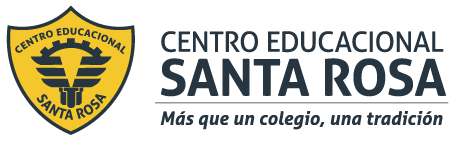 DIRECCIÓN ACADÉMICADEPARTAMENTO DE ATENCIÓN DE PARVULOS Respeto – Responsabilidad – Resiliencia – Tolerancia Lea atentamente las instrucciones.Tenga su respaldo y registre todas sus guías en el cuaderno de módulo correspondiente, al igual que los ppt, transcriba al cuaderno de módulo, para obtener una mejor calidad de lectura.Mail de la especialidad: parvuloscestarosa@gmail.comEs un año muy difícil distinto pero quizás podamos salir adelante por eso:Aguantaremos!!!No nos rendiremos!!!Y aprenderemos!!!!1. Aprendamos todos/as de la enfermedad  del momento, seamos parte de la solución no del problema. Todos/as nos tenemos que educar para cuidar nuestras vidas y de quienes nos rodean. Sobre todo de los niños/as.2. Con 4 hojas de tu cuaderno o si tienes cartulina, papel craf lo pueden usar. La idea es que creemos un poster educativos como los que están pegados en los consultorios o centros de salud, con el fin de educar a la comunidad. Para ello debemos estudiar el virus del momento, todos buscaremos nuestras fuentes de información y luego compartiremos los poster en el grupo de WhatsApp en donde podremos opinar y aprender de los trabajos de todos/as.Antes de confeccionar el poster completa la ficha del virus asa después no se te olvida ninguna información.Toda la información de la ficha debe estar incluida en el poster.Usa todos los recursos que quieras o tengas a mano para construir tu poster.Cada uno puede crear lo que desea para su presentación.Como es un poster debe tener: letra adecuada, colores, formas, dibujos, recortes, ect. La idea es que debe invitar a leer. Tratar de hacer el diseño de un poster lo más real.Ficha COVID -19 Lugar del mundo donde se origina:Forma como se representa el virus:Como está conformado el virus:Cuál es su tamaño:Cuanto tiempo una persona lo puede portar sin tener síntomas:Cuantos días una persona puede contagiar sin darse cuenta que tiene el virus:Que es ser asintomático:Como se contagia el virus:Cuáles son los síntomas más comunes: (no la información que se da en tv. Investigue a través de otras redes, personas que trabajen en centros de salud, etc.)Que personas están más propensas a contagiarse:Qué tipo de pacientes resisten mejor al virus:Qué tipo de pacientes no resisten bien al virus:Que sucede cuando un niño/a contagia a un adulto:Como prevenir el contagio:Qué tipo de alimentos debemos consumir para estar más fuertes y resistir mejor al virus: Cuáles son las medidas de higiene y seguridad debemos tener cada vez que una persona de la casa sale a la calle:Como se elimina el virus de la ropa:Cuánto dura el tratamiento para una persona que evoluciona bien al tratamiento:Cuanto tiempo dura el virus en el aire:Si tienes síntomas que debes hacer:El virus puede permanecer en el aire:Que remedios de medicina natural alternativa, podemos consumir en el caso de estar en casa contagiado/a, que ayuden y aporten en la recuperación.Como debe ser el aislamiento en casa:DIRECCIÓN ACADÉMICADEPARTAMENTO DE ATENCIÓN DE PARVULOS Respeto – Responsabilidad – Resiliencia – Tolerancia Artículo sobre COVID- 19 SEGÚN MINISTERIO DE SALUDEsta es una información reducida, pero te sirve para iniciar la investigación.https://www.who.int/es/emergencies/diseases/novel-coronavirus-2019https://www.gob.cl/coronavirus/?gclid=CjwKCAjw7-P1BRA2EiwAXoPWA0KFFXOMKkFkfcSjNqDPl_01_28BH-68IXYODuauXEFn0VInv0WtyBoCXJgQAvD_BwEEn este sitio web se puede encontrar información y orientaciones de la OMS acerca del actual brote de enfermedad por coronavirus (COVID-19) que fue notificado por primera vez en Wuhan (China) el 31 de diciembre de 2019. En esta página figura información actualizada diariamente.La OMS está colaborando estrechamente con expertos mundiales, gobiernos y asociados para ampliar rápidamente los conocimientos científicos sobre este nuevo virus, rastrear su propagación y virulencia y asesorar a los países y las personas sobre las medidas para proteger la salud y prevenir la propagación del brote.¿Es necesario que todas las personas usen mascarillas?La mascarilla es esencial si una persona tiene síntomas respiratorios como tos o fiebre. En los hospitales se recomienda que la usen quienes estén a cargo del cuidado de los enfermos, para reducir la posibilidad de transmitir el virus al personal de salud o a otros pacientes. Además, su uso es obligatorio en el transporte público y privado del país, ascensores o funiculares con más de una persona al interior y lugares donde hayan 10 o más personas aglomeradas (por ejemplo, centros de salud, supermercados, farmacias, etc.)¿Cómo debe ser el aislamiento en la casa?Los médicos pueden enviar a los pacientes leves a recuperarse en su casa, bajo las siguientes condiciones::El contagiado debe dormir en una pieza solo. Si no se puede, que tenga al menos un metro de distancia con otros. La habitación debe tener ventilación.Moverse lo menos posible por la casa.Tener sus propios utensilios para comer (vasos, bombillas, cubiertos, etc.) y no compartirlos. Se deben lavar con detergente.Preferir toallas de papel y usar una toalla individual.La persona que atienda al enfermo debe usar mascarilla y lavarse las manos tras cada contacto. En caso de tener contacto con fluidos corporales, debe usar guantes desechables y ojalá delantal plástico.Los desechos deben ponerse en una bolsa plástica, cerrarla y botarla.El baño debe ser desinfectado al menos una vez al día con cloro diluido en agua (450 cc de agua y 50 cc de cloro) y también desinfectar las La ropa sucia y todos los textiles usados por el paciente se deben poner en bolsas plásticas y no se deben agitar. Hay que lavarlos a máquina a 60-90 ºC con detergente normal y secar bien.Todos quienes viven con el paciente deben ser monitoreados por la Autoridad Sanitaria.¿Qué debo hacer si tengo síntomas de COVID-19?Si la persona viene llegando a Chile desde el extranjero o estuvo en contacto directo con alguien contagiado y presenta síntomas, debe acercarse inmediatamente al centro de urgencia más cercano (cesfam, hospital o clínica). Una vez allí se activará el protocolo donde se realizará el examen para confirmar o descartar el virus. Importante: si la persona tiene los síntomas, debe usar mascarilla y tratar de evitar el transporte público (sobre todo el Metro en horario punta) para no exponer a los demás. Si el test da positivo, será enviada a su casa para proceder al aislamiento, ya que muy pocos casos son los que requieren internación en el centro de salud.

Si la persona no ha salido al extranjero, ni sabe si ha estado en contacto con un caso confirmado, pero siente dificultad para respirar, debe acudir a un centro asistencial e idealmente dar aviso que va para allá.

Si la persona tiene síntomas leves, como tos, o dolor de garganta, pero sin fiebre, es recomendable que se cuide en casa.¿Cuánto dura el periodo de incubación del COVID-19?El «período de incubación» es el tiempo que transcurre entre la infección por el virus y la aparición de los síntomas de la enfermedad. La mayoría de las estimaciones respecto al periodo de incubación de COVID-19 oscilan entre 1 y 14 días, y en general se sitúan en torno a cinco días.¿Cuál es la población de riesgo?Solo un 2% de las personas que se ha contagiado ha muerto, pero pueden desarrollar una enfermedad más fuerte las personas mayores o quienes padecen de afecciones médicas preexistentes, como hipertensión arterial, problemas cardíacos o diabetes.¿Quiénes son las personas que tienen más riesgo de enfermar?Aquellas personas que hayan viajado a países y zonas con casos confirmados o brotes activos y quienes tengan contacto cercano con enfermos.¿Cómo se previene esta enfermedad?Por ser una enfermedad de tipo respiratoria, se transmite a través de gotitas provenientes de la tos y los estornudos. Las medidas de prevención son:Cubrirse con pañuelo desechable o con el antebrazo (nunca con la mano) la nariz y la boca al estornudar o toser.Lavarse las manos frecuentemente con jabón o un desinfectante a base de alcohol por más de 20 segundos.Mantener una distancia mínima de 1 metro entre usted y cualquier persona que tosa o estornude.Evitar tocarse los ojos, la nariz y la boca.No compartir bombilla, vaso o cubiertos con otras personas.Evitar saludar con la mano o dar besos.Permanecer en casa si no se encuentra bien. Si tiene fiebre, tos y dificultad para respirar, busque atención médica.¿Cuáles son los signos y síntomas?En la mayoría de los casos donde se han presentado los síntomas son:Fiebre sobre 37,8° gradosTosDificultad para respirar (a diferencia de un resfriado)Dolor de cabezaDolor de gargantaEn caso de tener dificultad para respirar, acude a un médicoSi la enfermedad no se trata a tiempo, estos síntomas pueden agravarseLos síntomas se presentan leves y aumentan de forma gradual¿Cómo se contagia?El virus se transmite de persona a persona cuando tiene contacto cercano con un enfermo. Por ejemplo, al vivir bajo el mismo techo, compartir la misma sala en un hospital, viajar por varias horas en un mismo medio de transporte, o cuidar a un enfermo sin la debida medida de protección.